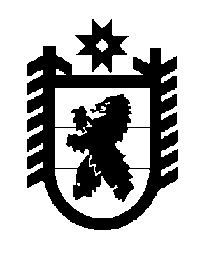 Российская Федерация Республика Карелия    ПРАВИТЕЛЬСТВО РЕСПУБЛИКИ КАРЕЛИЯРАСПОРЯЖЕНИЕот  17 мая 2018 года № 353р-Пг. Петрозаводск Утвердить отчет об исполнении бюджета Республики Карелия за                       I квартал 2018 года и направить его в Законодательное Собрание Республики Карелия и Контрольно-счетную палату Республики Карелия.
           Глава Республики Карелия                                                              А.О. Парфенчиков